FORMULAIRE D’INSCRIPTION A RETOURNER A L’ECOLE AVANT LE …. /…. / 2020[TAMPON DE L’ECOLE]PARTIE A REMPLIR PAR LES PARENTS OU PAR LE REPRESENTANT LEGAL DE L’ELEVEMadame/Monsieur : ………………………………………………………………………………………………..............……...Demande(nt) que l’élève (prénom/NOM)  : ……………………………………………………………………..................inscrit en classe de : ………………… à l’école : ………………………………………………………………….………….….…………………………………………………………………………………...…………..…………………………….................située dans la commune de : ………………………………………………………………………………………………………□ Suive pendant l’année scolaire 2020-2021 un « enseignement international de langue étrangère » (EILE) dans la langue suivante :[Cocher la case ou entourer la langue choisie]□ était inscrit en ELCO/EILE durant l’année scolaire 2019/2020 et souhaite poursuivre en EILE durant l’année scolaire 2020/2021□ était inscrit en ELCO/EILE durant l’année scolaire 2019/2020 mais ne souhaite plus poursuivre en EILE durant l’année scolaire 2020/2021□ Nouvelle inscription (n’a pas suivi de cours d’ELCO ou EILE en 2019/2020)Le cours d’EILE est proposé du CE1 au CM2.Une seule langue peut être demandée.Durée : 1 h 30 chaque semaine.Toute demande d’inscription au cours EILE implique la présence de l’élève pour la totalité de l’année scolaire et le respect des horaires.IMPORTANT : le(s) parent(s)/le représentant légal déclare(nt) avoir pris connaissance que :Ce formulaire recense les demandes d’inscription dans un cours facultatif d’EILE. L’ouverture effective du cours à la rentrée scolaire n’est pas automatique. Elle dépend du nombre de demandes reçues et de la possibilité pour le pays partenaire de mettre un enseignant à disposition.Pour 2020-2021, en dehors du Portugal et de la Tunisie qui sont déjà en EILE, la mise en place des cours est subordonnée à la signature, avant la rentrée 2020, d’un accord bilatéral avec les 4 autres pays partenaires (cf. courrier d’information aux parents joint).Toute demande d’inscription impliquera le respect des horaires et la présence de l’élève au cours EILE pour la totalité de l’année scolaire. La durée du cours d’EILE, proposé du CE1 au CM2, est d’1 h 30 hebdomadaire. Les cours peuvent regrouper des élèves venant de différentes écoles. Les cours peuvent donc avoir lieu dans une école différente de celle de votre enfant.Les inscriptions sont faites uniquement par ce formulaire de l’éducation nationale, complété et signé par le(s) parent(s) ou le représentant légal de l’enfant. La seule indication orale donnée à un enseignant EILE ne vaut pas inscription de l’élève.À …………………..…….., le ………………… 2020 Signature du/des parent(s) ou du représentant légal : 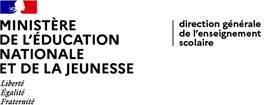 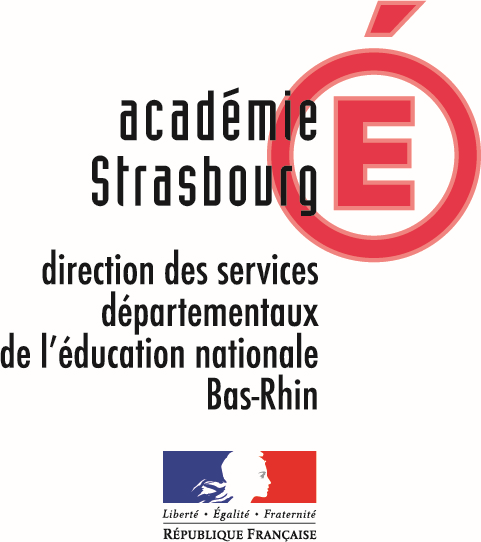 □ ARABE□ ITALIEN□ PORTUGAIS□ TURC